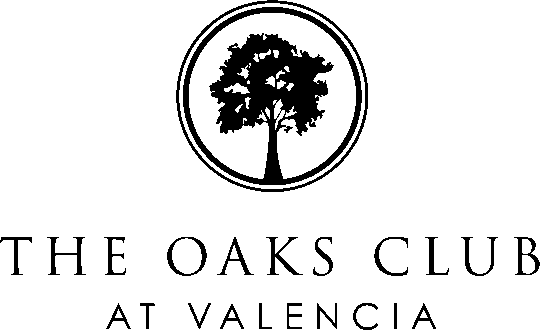 All Day MenuItalianCalabrese, Salami, Provolone, Mustard, Mayo, Lettuce, Tomato, Onions, Pickles, Sub Dressing, Amoroso RollChicken Caprese Chicken Breast, Tomato, Pesto, Mozzarella, Balsamic Glaze, SourdoughRoast BeefMustard, Pickle, Swiss, Amoroso Roll Diestel Farms Oven Roasted Turkey BLTAApplewood Bacon, Iceberg Lettuce, Sliced Tomato, Avocado, Mayo, Dijon, Sourdough, Short Rib MeltShort Rib, White Cheddar, Onion, SourdoughL.A. Street DogAll Beef Hot Dog, Sautéed Peppers & Onions, Bacon, Mustard, Mayo, KetchupChili Cheese DogChili, Cheese, OnionTuna Salad CupChicken Salad CupTropical SmoothieMango, Pineapple, Orange juiceStrawberry Banana SmoothieStrawberry Banana, Almond milk